Конспект непосредственной образовательной деятельности в старшей группе по речевому развитию 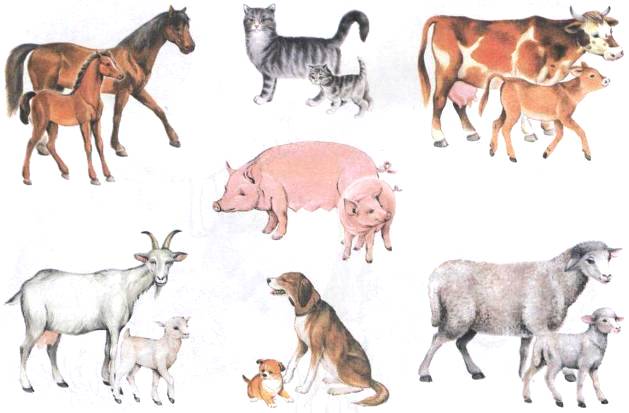 Воспитатель: Лисьева Т.В.        2019 годПрограммные задачи:Учить рассказывать о своих личных впечатлениях, воспитывать умение отбирать для рассказа интересные факты и события.Учить употреблению трудных форм родительного падежа множественного числа существительных (ботинок, чулок, носков, тапочек, рукавичек); воспитывать умение задавать друг другу вопросы.Учить выделять во фразах слова со звуками ч* и щ*, находить слова с тремя слогами, находить заданный звук, произносить слова громко и тихо.Материалы: предметные картинки: ботинки, чулки, носки, тапочки, рукавички, картина, ракета, лягушка, листы бумаги, карандаши.Ход деятельности:Сюрпризный момент.Упражнение «Назови животного на фотографии»Расскажи о своем питомце.Физкультминутка.Составим шуточное стихотворение.Игра «Картина- корзина».Игра «Коза- стрекоза»Интеграция: рисование любимого питомца.Ход занятия:Стук в дверь.Воспитатель: Кто там?За дверью: Это я почтальон Печкин, принес письмо от вашего мальчика!Воспитатель забирает письмо.Воспитатель: Спасибо тебе большое, почтальон Печкин, что доставил нам письмо.Почтальон Печкин: Пожалуйста, ну а я пошел дальше, у меня еще вон сколько писем нужно доставить по адресам.Воспитатель: До свидания, почтальон Печкин.Почтальон Печкин: До свидания, ребята.Воспитатель: Ребята, это же письмо от дяди Федора. Давайте его прочитаем.Дети: Давайте.Воспитатель читает письмо: «Здравствуйте, мои дорогие друзья, пишу вам письмо из нашего Простоквашино. У нас все хорошо, живем мы дружно, все вместе: Я, дядя Федор, кот Матроскин, Шарик, наша корова Мурка и ее теленок Гаврюша. Матроскин вместе с Шариком были на рынке и купили нам еще животных. Вот только беда, мы не знаем, что это за животные? Пожалуйста, помогите нам разобраться»Воспитатель: Вот такая беда у дяди Федора! Ребята, поможем ему разобраться, каких животных купили Матроскин и Шарик?Дети: Да, поможем!Воспитатель: А в конверте у нас фотографии, я буду вам показывать, а вы будете говорить, что это за животное.Воспитатель показывает поочереди фотографии животных, а дети их называют.Воспитатель: Молодцы, ребята, помогли разобраться дяде Федору. А как одним словом можно назвать всех этих животных. А сейчас давайте поговорим о животных, которые живут у нас дома. Вот у меня есть кошка Мурка, она серенькая и пушистая. У неё очень мягкие лапки и длинные усы. Она любит кушать колбасу. А еще она забавная и очень любит играть с бантиком. Я очень люблю свою кошку Мурку и часто с ней играю.Подумайте, про кого вам хочется рассказать. Расскажите так, чтобы мы представили себе вашего питомца: какой он, как играет, как вы ухаживаете за ним, за что вы его любите. Расскажите о нем самое интересное.После каждого рассказа воспитатель предлагает: «Спросите у Дениса (Ани и др.) то, что вы еще хотелибы узнать о его питомце». После двух рассказов проводится их оценка. Заслушиваются четыре-пять рассказов.Проводится физкультминутка.Воспитатель: Вы интересно рассказывали о разных животных. Мне понравился рассказ о котенке. Давайте поиграем в котят.Покажите, как спят котята.              Дети выполняют Теперь они проснулись.соответствующие движенияПотянулись.Выгнули спинки.Умыли лапкой мордочки.Полакали молоко.Стали играть, допрыгивать до ленточки.Воспитатель: Сейчас я прочитаю стихотворение о свинках.                        Даю вам честное слово:                        Вчера в половине шестого                        Я видел двух свинок                        Без шляп и ботинок.                        Даю вам честное слово.Воспитатель: Понравилось вам стихотворение?Дети отвечают.Воспитатель: Носят свинки ботинки?Дети отвечают.Воспитатель: А может быть, свинки носят чулки (носки, тапочки, рукавички)?Дети отвечают.Воспитатель: Мы с вами тоже можем сочинить веселые шутки про разных птиц и животных. Я буду начинать, а тот, на кого я укажу, продолжит. Чтобы помочь вам сочинять, я буду показывать картинки-подсказки.                      Даем вам честное слово:                      Вчера в половине шестого                      Мы увидели сорок                       Без… ботинок и … чулок                      И щенков без… носков,                       И синичек без… тапочек и … рукавичек.Воспитатель: Веселые шутки у нас получились?Дети отвечают.Воспитатель: Отгадайте загадку:                       Всё идут, всё идут,                       Только с места не сойдут. (часы)Дети отвечают.Воспитатель: Правильно, часы. Сколько частей в этом слове?Дети отвечают.Воспитатель: Повторите слово часы и послушайте, какой звук в нем слышится, ч* или щ*?Ответы нескольких детей.Воспитатель: Послушайте стихотворение и скажите, какие звуки чаще всего в нем слышатся. Ученик учил уроки,                  У него в чернилах щеки.                  Грызли щетку в уголке                   Два щенка – щека к щеке.Дети отвечают.После повторного чтения воспитатель предлагает детям назвать слова со звуком ч*, а потом – со звуком щ*.Воспитатель: Теперь послушайте и запомните шутки- чистоговорки.      Ча-ча-ча – была Таня у врача;       Ща-ща-ща – поймал Вова леща.Воспитатель: Давайте выучим скороговорку:                        «В роще щебечут стрижи, чечетки, щеглы и чижи.»Воспитатель просит её сначала всем вместе, затем индивидуально с разной силой голоса (тихо, шепотом, громко)Дети отвечают.Игра «Картина – корзина»Дети рассматривают рисунки с изображениями картины, ракеты, лягушки на мультимедийной доске.Воспитатель: Сколько слогов в словах картина, лягушка, ракета ?Дети: Три.Воспитатель: Подберите слова, сходные по звучанию с этими словами: картина (корзина, машина), лягушка (подушка, кадушка), ракета (конфета, котлета),вертолет (самолет), береза (мимоза). Что делает лягушка?Дети: Прыгает, плавает.Воспитатель: Ракета?Дети: Летит, мчится.Воспитатель: Картина?Дети: Висит.Игра «Коза – стрекоза»Дети рассматривают рисунки: чашка, коза, кошка, барсук, самовар, ромашка, стрекоза, лукошко, шина, машина, сук, пар на мультимедийной доске.Воспитатель: Назовите слова, в которых один слог, два и три слога.Дети выполняют.Воспитатель: Закончите фразу, чтобы получилось складно: я поехал на машине… у меняпорвалась шина. Побежал за стрекозой… тут же встретился с козой. Я разбил сегодня чашку… и сорвал в лесу ромашку. Зацепился я за сук… а под ним сидел барсук. Под столом лежала кошка… рядом с ней стоит лукошко.Воспитатель: Ребята, скажите вам понравилоськак мы сегодня играли?Дети отвечают.Воспитатель: Давайте с вами вспомним кому и как мы сегодня помогли?Дети отвечают.Воспитатель: А про кого вы сегодня рассказывали?Дети отвечают.Воспитатель: А давайте вспомним и нарисуем наших любимых питомцев. Каждый рисует своего домашнего животного.Дети рисуют своих питомцев.Воспитатель: Спасибо всем за внимание и участие, на этом наше занятие подошло к концу.